Порцевская Мария Валерьевна (Фамилия Имя Отчество)ОСНОВНАЯ ИНФОРМАЦИЯ: ОБРАЗОВАНИЕ: Дата рождения:25.03.2003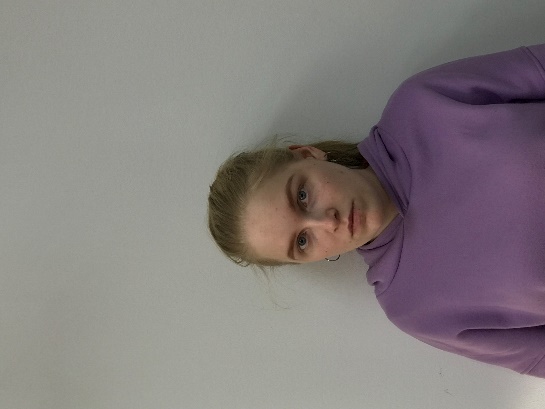 Семейное положение:Не замужемМесто жительства:     С. Троицкое, ул. Матросова, дом 73, кв.1Телефон:8-909-805-5254E-mail:   Mariaporcevskaa9@gmaii.comЦЕЛЬ:Поиск  работы, приобретение профессионального опытаПериод 
обученияНазвание  учебного 
учрежденияСпециальность/профессия2019-2022КГА ПОУ «Хабаровский технологический колледж»Социальный работникОпыт работы,Практика:КГБУ «Комплексный центр социального обслуживания населения» по железнодорожному району Профессиональные навыки:Оказывать социально – бытовые услуги лицам пожилого возраста и инвалидам на дому, содействие лицам пожилого возраста и инвалидам, в получении социально-медицинских услуг, оказывать первую медицинскую помощь,Содействовать лицам пожилого возраста и инвалидам в получении социально-психологических услуг, оказывать первичную психологическую поддержку, содействовать лицам пожилого возраста и инвалидам в получении социально-экономических услуг, содействовать лицам пожилого возраста и  инвалидам в получении социально-правовых услуг. Дополнительные навыки:Владение компьютером на среднем уровне Личные качества:Доброжелательная, вежливая, пунктуальная.На размещение в банке данных резюме выпускников на сайте колледжа моей персональной информации и фото СОГЛАСЕН(-НА) На размещение в банке данных резюме выпускников на сайте колледжа моей персональной информации и фото СОГЛАСЕН(-НА) 